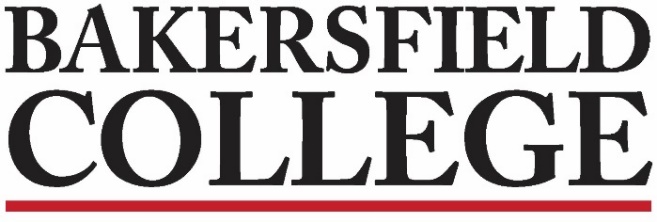 Guided Pathways Strategies (GPS) Faculty Leads Meeting Minutes November 6, 202312:00 pm L160Membership:Minutes:RoleMemberAttendanceCo-ChairsFaculty Chair – Grace CommisoXCo-ChairsAdmin Chair – Christina HowellXMembersFinancial Aid Director or designee – Jennifer AchanMembersCounseling Dean or designee – Marisa MarquezXMembersAffinity Group Lead – Ben PerladoXMembersCurriculum Faculty Chair or faculty designee – *vacantMembersFaculty Counselor – *vacantFaculty LeadsAg, Nutrition & Culinary Arts – Laura MillerXFaculty LeadsArts, Communication & Humanities – Matthew MaddexXFaculty LeadsBusiness – Brandon HallXFaculty LeadsEducation – Kimberly BlighXFaculty LeadsHealth Sciences – Konrad DahlFaculty LeadsIndustrial Technology & Transportation – Rony RecinosFaculty LeadsPublic Safety – Anna BeltranXFaculty LeadsSocial & Behavioral Sciences – Becky ColawXFaculty LeadsSTEM – James McGarrahFaculty LeadsSTEM – Travis SteeleXRole & NameAttendanceVisitors/Guestse.g. James Bond, 007Visitors/GuestsHelen Acosta, ACH FacultyXVisitors/GuestsNicole Avina, Program Manager Student SuccessXVisitors/GuestsDerrick Robinson, Director of Public Safety TrainingXVisitors/GuestsJessica Wojtysiak, AVPIXVisitors/GuestsTori Furman, ANC CounselorXVisitors/GuestsPatty Ramirez, Director for EOPSXVisitors/GuestsAndrea Thorson, Dean of InstructionXVisitors/GuestsVisitors/GuestsVisitors/GuestsVisitors/GuestsVisitors/GuestsVisitors/GuestsSet Notetaker: Helen Acosta Review Minutes: Minutes Approved, Laura Miller Abstained5 minutesChair Report: Grace & Christie
College Council ReportLast meeting we went back with the educational masterplan, 5 year cycle (was 3 year cycle), rural initiatives has its own area now. Fully approved, anyone can read. November MeetingsMonday of Thanksgiving week is our next meeting. However, the chairs would prefer to move Nov 20 meeting to Nov 27 instead, no December 4 meeting (finals week) Move to 27th  and cancellation of Dec 4 were approved.Pathways presentationsLooks like GPS will be able to have ½ of the pathways present this Spring and half present next academic year. Schedule for presentations will be sent again:  ANC is preparing for the next College Council
Useful links that Grace provided:Know the new FAFSA: Please put in your Canvas shells: There was a request to have financial aid person explain the changes to FAFSA that will impact our students most. 105 Tactics to improve employee engagement: Green are the items EAB suggest we implement first so of which we are already doing.EAB - Supporting Adult Learners podcast.
A librarian has been added to each pathway. Please make sure you are in contact with them. 10 minutesANC Presentation to GPS: Laura, Jessica& Tori ANC Pathway Presentation 2023-24.pdf
overview of pathway presentation format: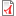 Nerdy Dean stuff: Certificates, degrees, momentum points, student journey type, persistence
Spotlight on cool stuff: What’s new, what’s working, innovations.(see presentation for more)BC GP Momentum Points Dashboard10 minutesStarfish Progress Reporting: Trend Data
Requests: BC data on student completion and persistence when they receive progress reports vs when they don't.Can we get data on number of items raised and number of items resolved?How are items resolved (a list for faculty so they can see that the specific actions that are taken routinely to support students outside the classroom)?15 minutesQ&A:Opportunity to ask additional questions or raise concerns.10 minutesAnnouncements: Nov 27, next meeting.